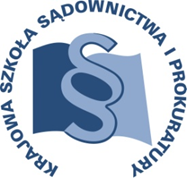 OSU.II.401.6.2018					Lublin, 15 stycznia 2018 r.F1/B/18 – II zjazd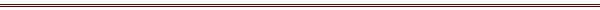 P R O G R A MSZKOLENIA DLA PREZESÓW I DYREKTORÓW SĄDÓWTEMAT SZKOLENIA:Zarządzanie jednostkami wymiaru sprawiedliwościDATA I MIEJSCE:7-9 marca 2018 r.		Ośrodek Szkoleniowy w Dębem 05-140 Serocktel. 22 7742061ORGANIZATOR:Krajowa Szkoła Sądownictwa i ProkuraturyOśrodek Szkolenia Ustawicznego i Współpracy MiędzynarodowejKrakowskie Przedmieście 62, 20 - 076 Lublintel. 81 440 87 10OSOBY ODPOWIEDZIALNE ZE STRONY ORGANIZATORA:merytorycznie:					- organizacyjnie:sędzia Paweł Zdanikowski			inspektor Eliza Danielewska  tel. 81  440 87 27				tel. 81 458 37 42e-mail: p.zdanikowski@kssip.gov.pl 		e-mail: e.danielewska@kssip.gov.plWYKŁADOWCA:Krzysztof Petryna – od 1993 r. sędzia Sądu Rejonowego dla m.st. Warszawy. W latach 1997-1998 Przewodniczący VI Wydziału Karnego, a w latach 1998 – 2002 wiceprezes tego sądu ds. karnych. W latach 2001 – 2004 dodatkowo asystent Instytutu Wymiaru Sprawiedliwości, zaś w latach 2002 – 2008 wykładowca (ćwiczenia z procedury karnej) w Europejskiej Wyższej Szkole Prawa i Administracji w Warszawie. Od 2003 r. sędzia Sądu Okręgowego w Warszawie orzekający w Wydziale IX Karno-Odwoławczym. Wieloletni wykładowca OIRP w Warszawie. Obecnie Zastępca Dyrektora Departamentu Kadr i Organizacji Sądów Powszechnych i Wojskowych.  Zajęcia prowadzone będą w formie seminarium.PROGRAM SZCZEGÓŁOWYŚRODA				7 marca 2018 r.12.30 	Odjazd autokaru z Warszawy (parking przy Pałacu Kultury i Nauki od strony Muzeum Techniki) autokar za przednią szybą będzie posiadał tabliczkę z napisem KSSiP/Dębe   13.15 	przyjazd i zakwaterowanie uczestników szkolenia 14.00 – 15.00	obiad  15.00 – 16.30 	Wprowadzenie do zarządzania w wymiarze sprawiedliwości  	Prowadzący – Krzysztof Petryna  16.30 – 16.45 	przerwa 16.45 – 18.15 	Wprowadzenie do zarządzania w wymiarze sprawiedliwości (c.d.)	Prowadzący – Krzysztof Petryna  19.00                   kolacja CZWARTEK			8 marca 2018 r.7.30 – 8.30	śniadanie 9.00 – 10.30	Wprowadzenie do zarządzania w wymiarze sprawiedliwości (c.d.) 	Prowadzący – Krzysztof Petryna  10.30 – 10.45    	przerwa 10.45 – 12.15 	Rola osób funkcyjnych w zarządzaniu  	Prowadzący – Krzysztof Petryna 12.15 – 13.00    	obiad13.00 – 14.30 	Rola osób funkcyjnych w zarządzaniu (c.d.)  	Prowadzący – Krzysztof Petryna  14.30 – 14.45      przerwa 14.45 – 16.15  	Nadzór i jego istota. Kierunki nadzoru  	Prowadzący – Krzysztof Petryna   19.00                  kolacja (w hotelu) PIĄTEK				9 marca 2018 r.7.00 – 8.00		śniadanie  8.30 – 10.00 	Statystyka 	Prowadzący – Krzysztof Petryna  10.00 – 10.15    	przerwa 10.15 – 11.45 	Parametry, wskaźniki do sprawowania nadzoru 	Prowadzący – Krzysztof Petryna  11.45 – 12.30 	obiad 12.30 	odjazd autokaru do Warszawy  Program szkolenia dostępny jest na Platformie Szkoleniowej KSSiP pod adresem:http://szkolenia.kssip.gov.pl/login/ oraz na stronie internetowej KSSiP pod adresem: www.kssip.gov.plZaświadczenie potwierdzające udział w szkoleniu generowane jest za pośrednictwem Platformy Szkoleniowej KSSiP. Warunkiem uzyskania zaświadczenia jest obecność na szkoleniu oraz uzupełnienie znajdującej się na Platformie Szkoleniowej anonimowej ankiety ewaluacyjnej (znajdującej się pod programem szkolenia) dostępnej w dniach 
Po uzupełnieniu ankiety zaświadczenie można pobrać i wydrukować z zakładki 
„moje zaświadczenia”.